Додаток до рішення Київської міської радивід _____________ № _____________План-схемадо дозволу на розроблення проєкту землеустрою щодо відведення земельної ділянки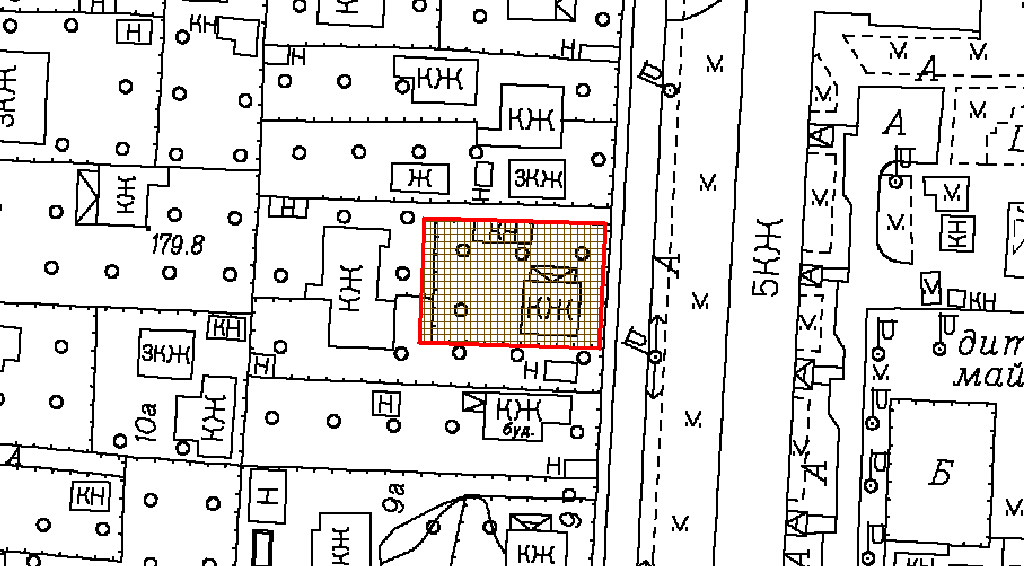 клопотаннявід 02.04.2024 № 616950143код земельної ділянки88:073:0041юридична/фізична особаТрофимова Юлія Павлівнаадреса земельної ділянким. Київ, р-н Шевченківський, вул. Олександрівська, 13 вид землекористуваннявласністьвид використанняземельної ділянкидля експлуатації та обслуговування житлового будинку орієнтовний розмір0,06 гаКиївський міський головаВіталій КЛИЧКО